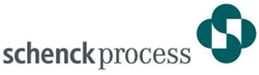  we make processes work百年申克，诚邀您的加入                     申克工业技术有限公司2021年校园招聘蓄势勃发企业介绍德国申克公司（Schenck Process GmbH）的前身为卡尔申克公司（Carl Schenck AG）始建于1881年属下的专业生产称量设备和矿物处理设备的子公司，总部位于德国达姆斯达特（Darmstadt），具有上百年生产称量和振动设备的历史。在中国、澳大利亚、美国、加拿大、巴西、日本、南非、印度等27个国家设有子公司和办事处，拥有员工4000多人。申克公司长期致力于产品的研究与开发， 从而保证其在国际市场始终处于领先地位。申克（天津）工业技术有限公司是申克公司（Schenck Process GmbH）在中国设立的独资子公司，全权负责申克集团所有在中国工业领域内矿业，称重及配料设备的进口，组装，制造，市场，销售和技术服务，具有申克集团统一的高质量设计，制造和检验标准，并作为申克公司全球总战略中的主要生产基地，直接向中国及全球客户提供全方位的服务。申克产品的逐步国产化同时也 确保了能为广大的中国用户提供及时的零配件供应和便捷的售后服务。 申克（天津）工业技术有限公司位于天津市西青经济技术开发区赛达工业园，厂房占地面积超过16,000平方米，员工总数超过300人，公司在北京、上海、天津、沈阳、香港等设有分支机构。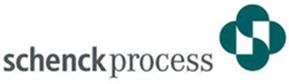 we make processes work校招计划    招聘计划：16人    招聘对象：2021届海内外应届毕业生，全日制本科及以上学历    招聘岗位：销售工程师、机械/工艺/电气工程师、服务工程师、财务、行政人事专业要求：机械工程、工业设计、材料科学与工程、自动化、食品科学与技术、食品科学工程和安全、工业设计创新系统、纤维制品现代加工技术、轻工过程信息化科学与工程、财务类、人事行政类工作地点：上海、北京、天津培养目标：在数字化解决方案、工业技术系统现代化领域重点打造一批高精尖的行业领军人才。成为公司团队核心骨干。                                三、薪酬福利&个人发展薪酬：固定月薪+用餐补贴+通讯补贴+交通补贴+年终绩效福利：全额五险一金+补充医疗保险+意外险+节日福利+定期体检+弹性工时+年终评优+带薪休假晋升机制：管理+技术=双通道职业发展体系，为员工提供没有天花板的舞台四、宣讲行程            2021年4月19日  18:30 - 20:30 华东理工大学  徐汇校区 大学生俱乐部青春苑            2021年4月20日  18:30 – 20:30 同济大学    四平路校区 经纬楼第三会议室            2021年4月23日  18:30 – 20:30 北京化工大学  东校区   主教学楼521五、简历投递网址    简历投递：https://campus.liepin.com/xycompany/176015/